Администрация муниципального образования городского округа «Воркута»Муниципальное бюджетное дошкольное образовательное учреждениеДетский сад № 41 «Белоснежка» г. Воркута«Челядьöс 41 №-а видзанiн «Белоснежка» школаöдз велöдан муниципальнöй  сьöмкудучреждение Воркута к.
Информационно-познавательный проектг. Воркута 2018             1. Пояснительная записка_________________________3                  2. Паспорт педагогического проекта________________4            3. Этапы реализации проекта______________________5            4.  Приложение  _________________________________8Пояснительная записка.Любовь маленького ребенка-дошкольника к Родине начинается с отношения к самым близким людям: отцу, матери, дедушке, бабушке, с любви к своему дому, улице, на которой он живет, детскому саду, городу. В огромном мире у каждого есть своя малая Родина, и мы несем по жизни в сердце ее частицу. Воспитать в ребенке патриотические чувства означает воспитать привязанность и любовь к малой Родине. И если мы хотим, чтобы наши дети полюбили свою страну, нам необходимо сделать немало, чтобы они полюбили то место, где родились и живут.И важно научить видеть красоту того, что его окружает, видеть заботу людей о своем городе, научить ребенка ценить и сохранять наследие своего народа и воспитывать желание сделать город еще краше, комфортнее для жизни. Проект «Мой город родной» был разработан с целью ознакомления детей с достопримечательностями города Воркута. Воркута - город с трудной судьбой, суровыми климатическими условиями, хрупкой северной природой, достопримечательностями, занесенными в мировое культурное наследие, сильными и талантливыми людьми. Данный проект стал эффективным в формировании системного подхода воспитанию у детей старшего дошкольного возраста любви к родному городу. Проект составлен на основе личностно ориентированного взаимодействия, интеграции средств, методов и различных видов деятельности детей.
Проблема: Дети не задумываются о том, что город, в котором они живут – это их малая родина. Не знают ничего о его  достопримечательностях.Цель проекта: Приобщение детей старшего дошкольного возраста к познанию родного города, местным достопримечательностям, воспитание любви и привязанности к родному краю.Задачи:• Формировать представление о значении нашего города для страны.• Систематизировать знания о названии улиц и площадей, достопримечательностях города.• Вызывать чувства восхищения красотой родного города.• Воспитывать чувство гордости за свой город и свой край.• Активизировать и расширять словарный запас дошкольников.Одним из условий реализации проекта является соблюдение следующих основных принципов:1.	Принцип интеграции образовательных областей в соответствии с возрастными возможностями и особенностями воспитанников, спецификой и возможностями образовательных областей.2.	Индивидуализации и дифференциации – выявление индивидуальных возможностей каждого ребенка, вера в его силы и возможности, поддержка творческих и интеллектуальных сил в достижении целей. 3.	Принцип творчества – максимальная ориентация на творческое начало в игровой и продуктивной деятельности; развитие в ребенке природных задатков, творческого потенциала, специальных способностей, позволяющих ему самореализовываться в различных формах и видах художественно-творческой деятельности. 4.	Принцип доверительного сотрудничества и диалогического общения субъектов образовательного процесса предполагает активность педагогов, родителей и детей в процессе участия в преобразованиях. Доверительность обеспечивается взаимным уважением, учетом индивидуальных особенностей и потребностей каждого участника процесса развития ДОУ (Т.И. Бабаева, О.Л. Князева). Диалог предполагает открытость в сотрудничестве, учет мнений и аргументов каждого субъекта сотрудничества, искренность и взаимопонимание                      (О.Н. Сомкова, Т.И. Бабаева, М.В. Крулехт).5.	Принцип психологической комфортности заключается в снятии по возможности всех стрессовых факторов воспитательно-образовательного процесса, в создании в детском саду такой атмосферы, которая расковывает детей и в которой они чувствуют себя «как дома».Механизм реализации проекта:В данном проекте речь пойдёт о значении  родного города и его влияние на патриотическое воспитание дошкольников. Успешность развития до-школьников при знакомстве с родным городом возможна только при условии активного взаимодействия с окружающим миром эмоционально практическим путём, т. е. через игру, предметную деятельность, общение, труд, обучение, разные виды деятельности, свойственные дошкольному возрасту. Этот проект посвящается Воркуте - городу, который является Родиной наших  воспитанников.Для успешного ознакомления с городом были использованы  следующие основные методы работы с детьми : - проблемный, метод сотрудничества;- метод планирования игровой,  практической деятельности, партнёрского диалога.Нами были учтены возрастные особенности, интересы и предпочтения детей. Участие в проектной деятельности стало  для  детей способом удовлетворения познавательной активности, средством выражения и развития творческих способностей, способствовала  развитию личностных  качеств каждого ребёнка, проявлению творческих начал. Для педагогов проект способствовал повышению уровня профессионализма и педагогической компетентности, а так же повышению интереса к изучению истории и достопримечательностей города Воркуты с целью использования в осуществлении образовательной деятельности.Паспорт педагогического проектаЭтапы  реализации  проектаЗнакомство с гербом и достопримечательностями г. Воркуты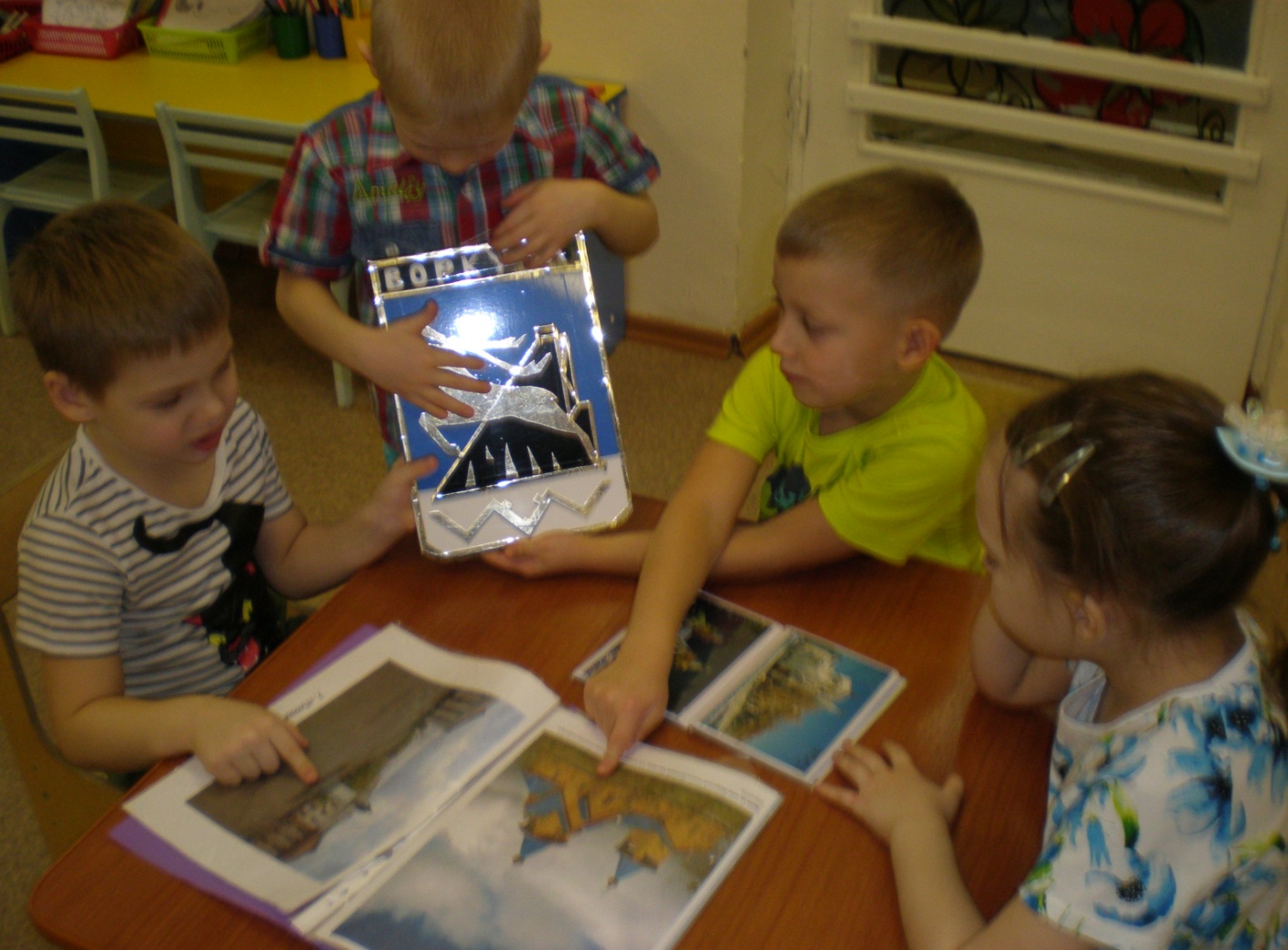 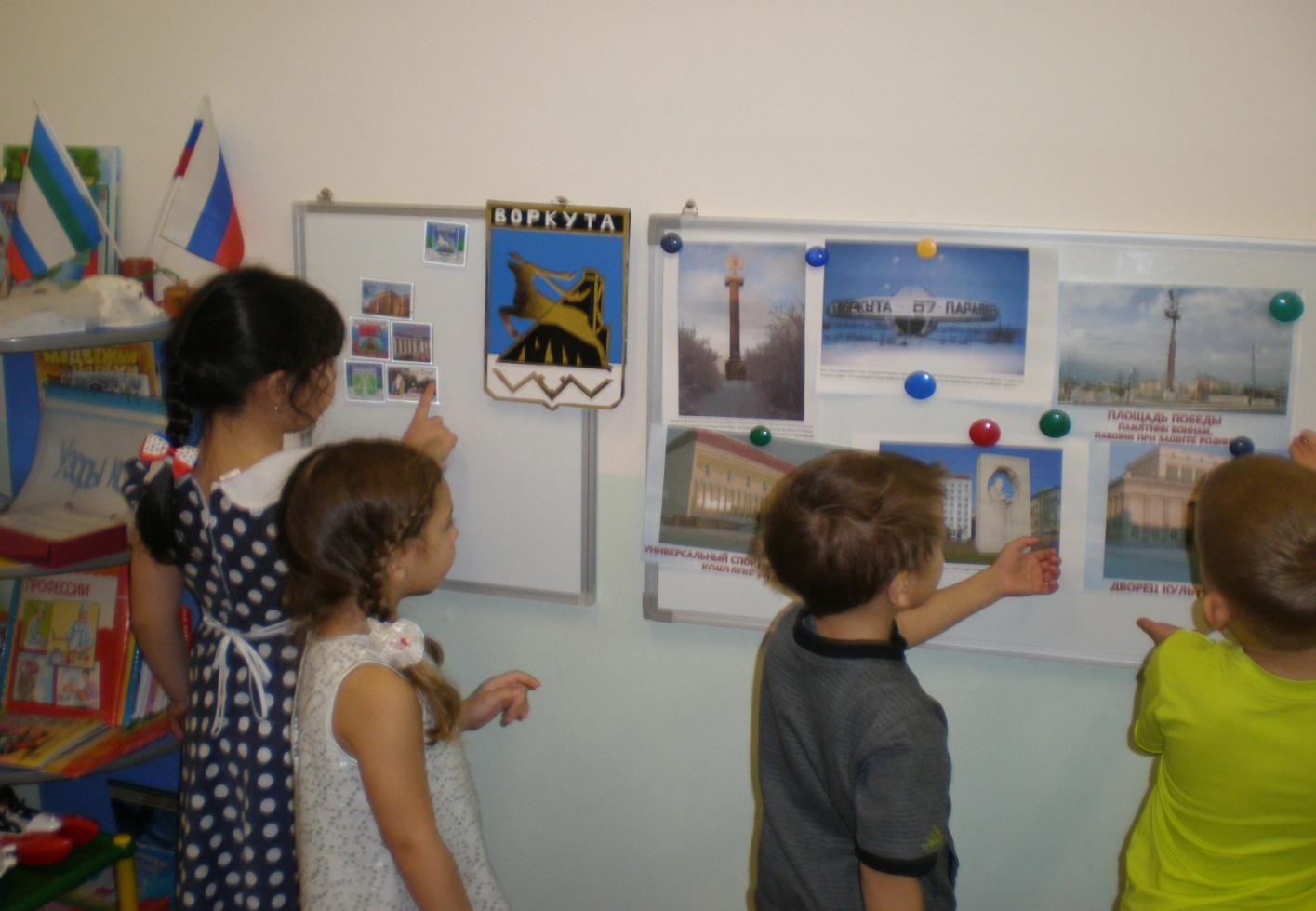 Фотовыставка «Наш город»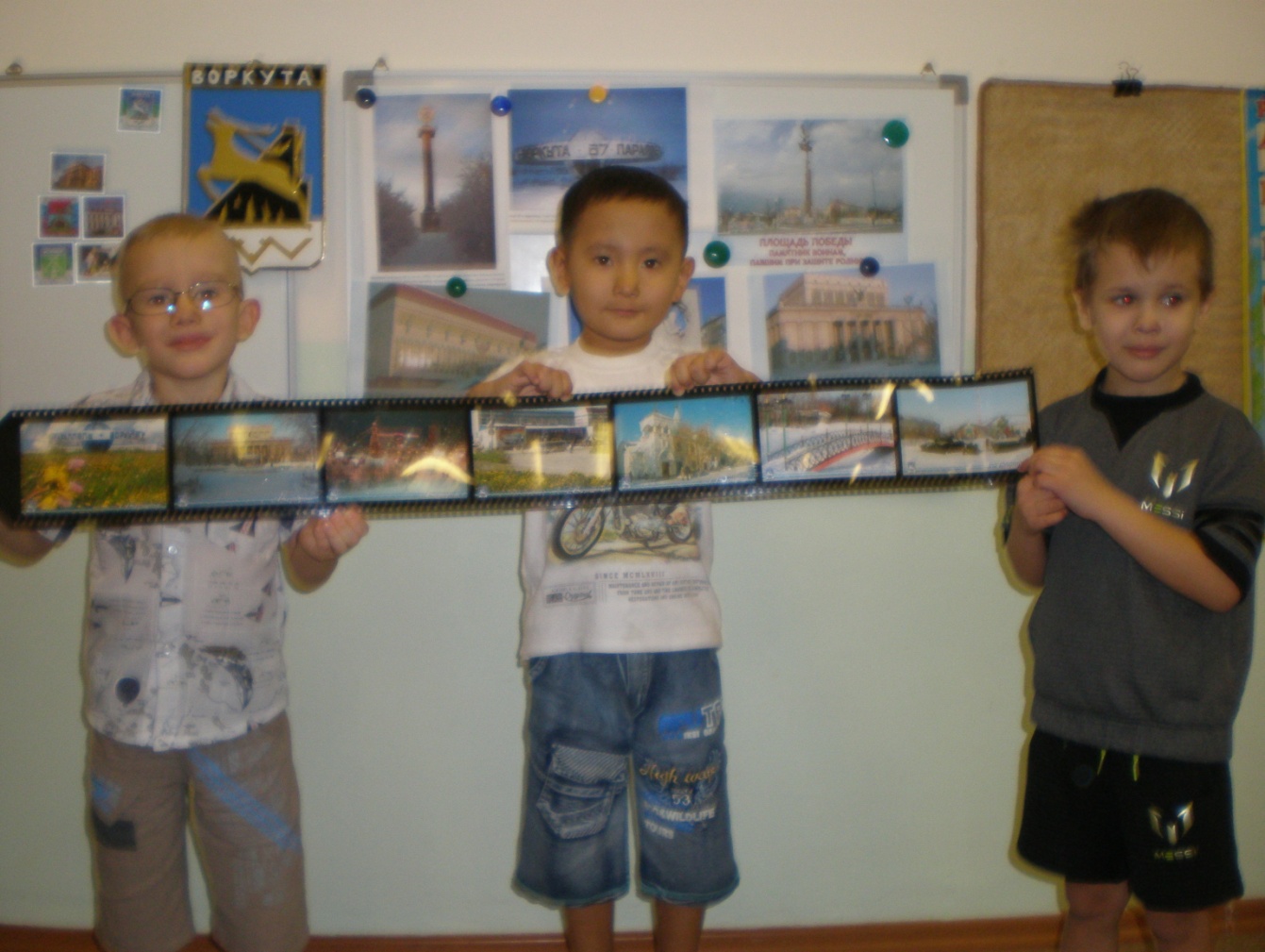 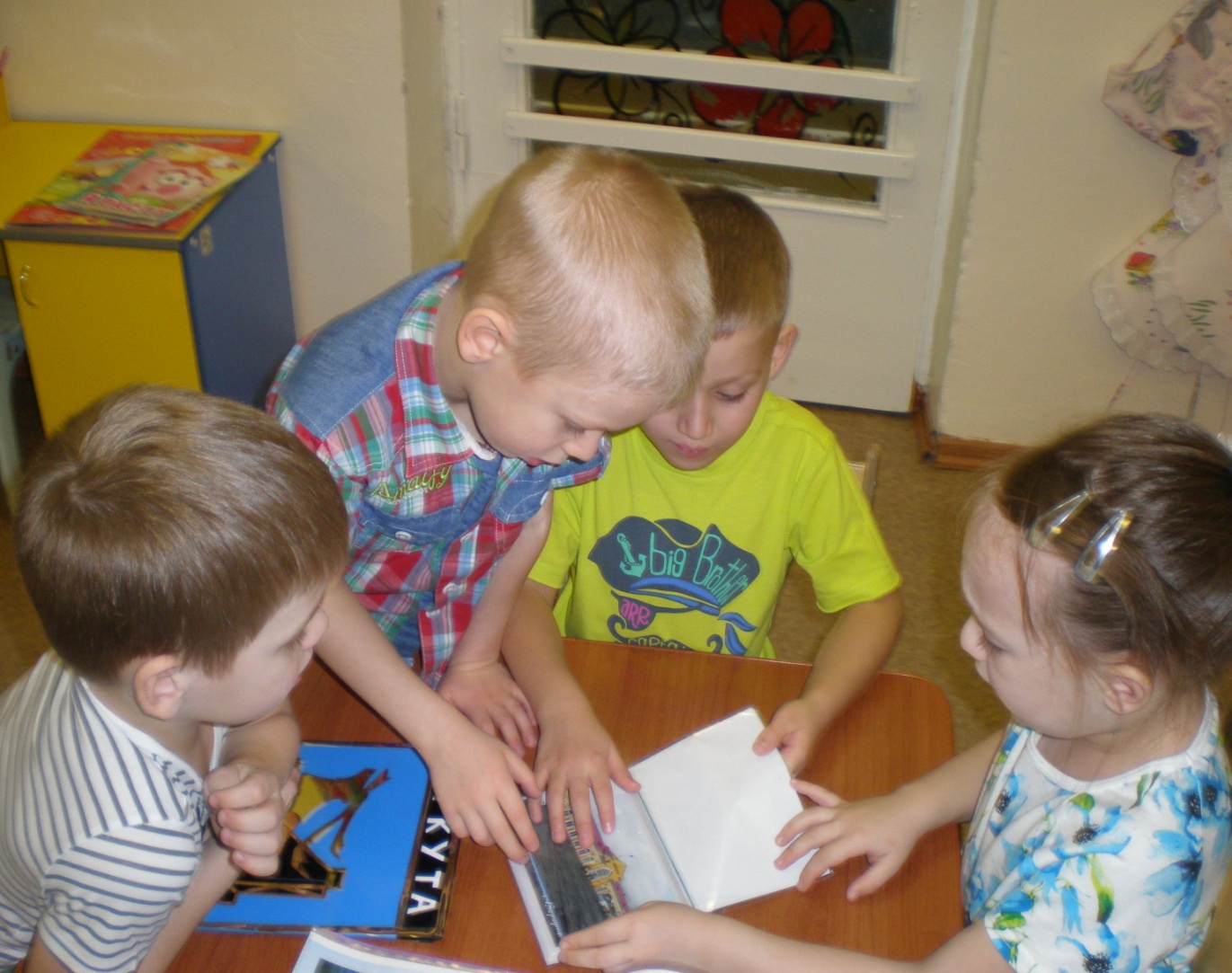 Коллективная аппликация «Улицы нашего  города»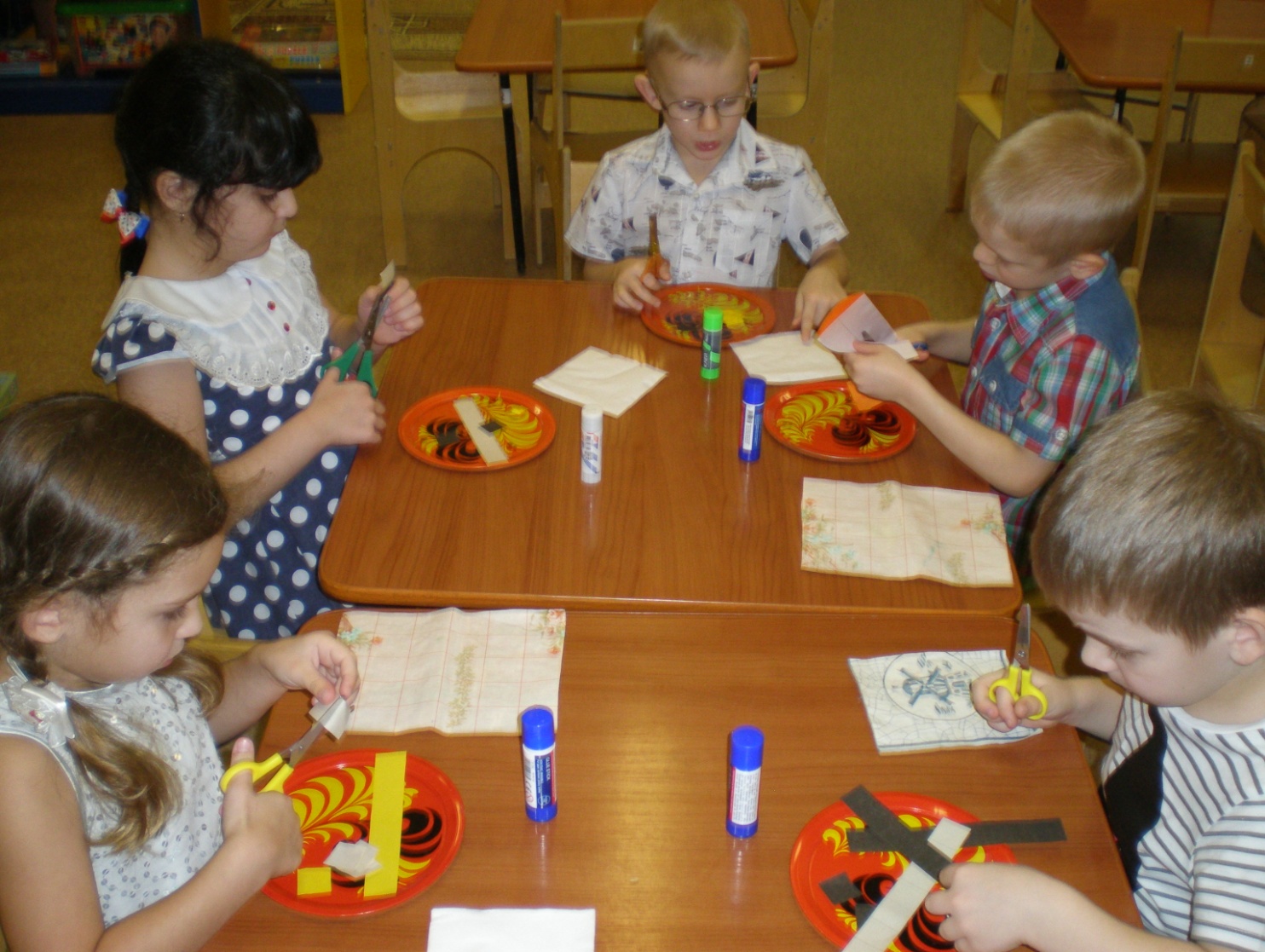 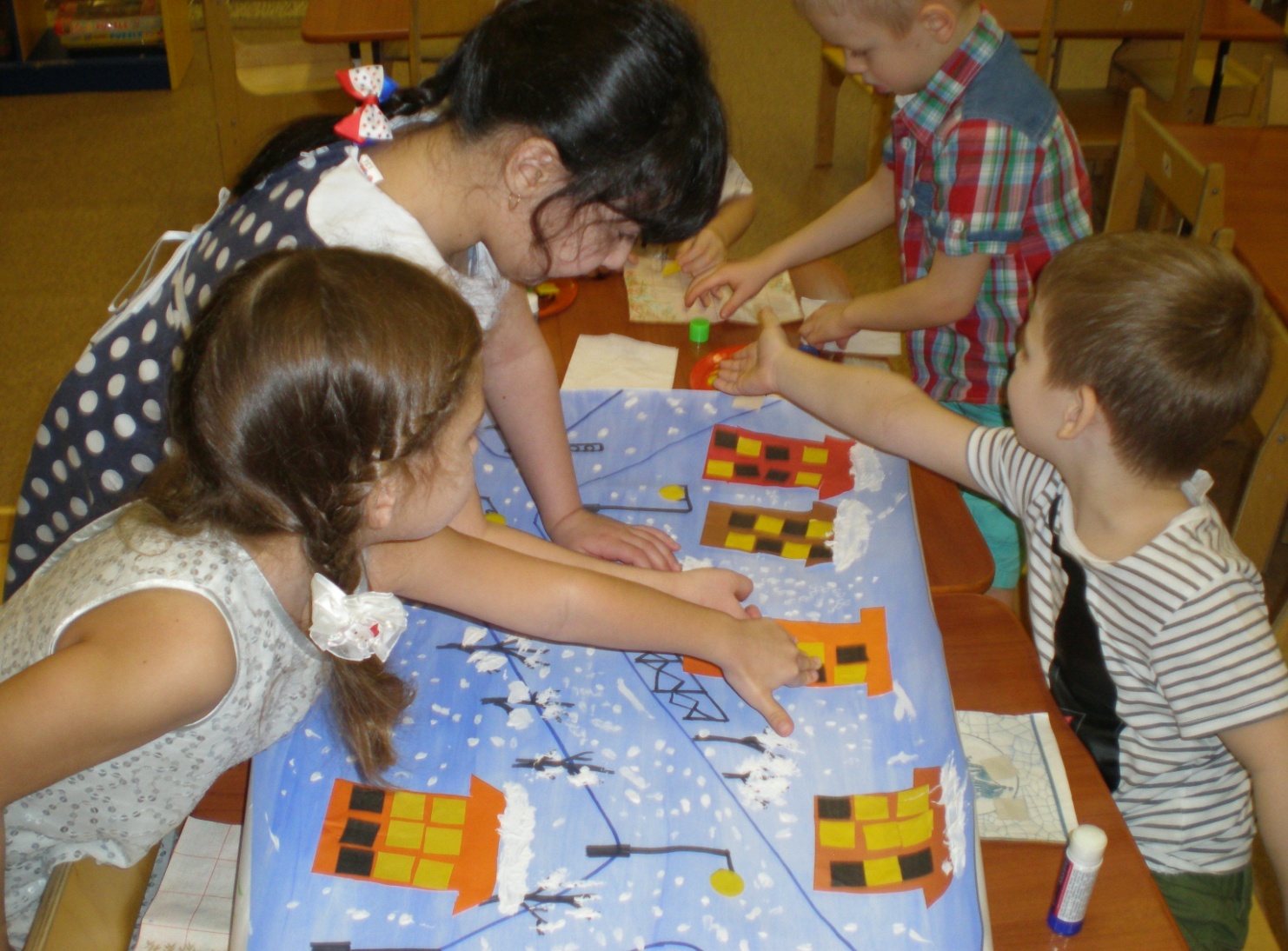 Коллективная аппликация «Улицы нашего  города»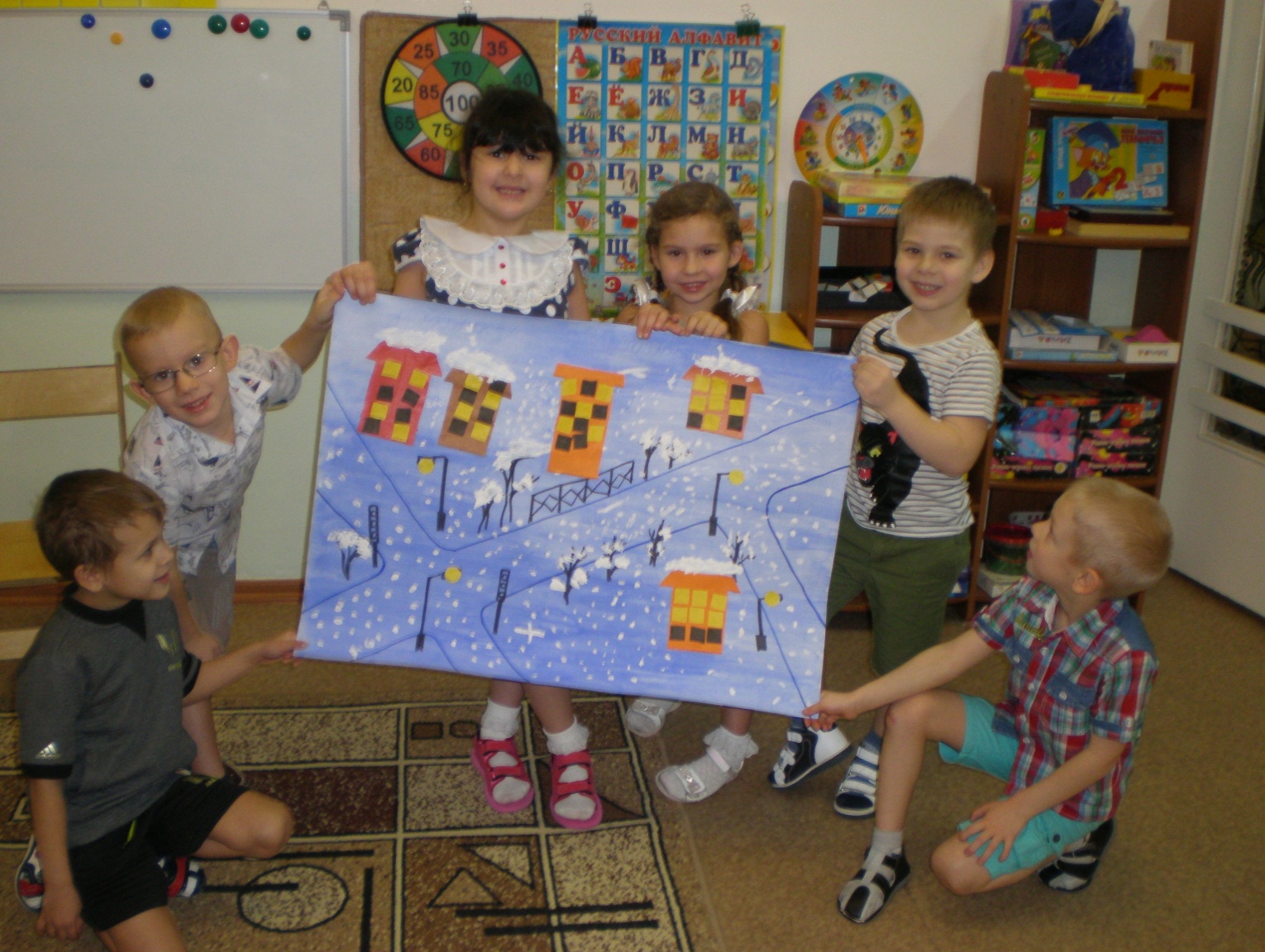 СтруктураСодержаниеТема:«Мой город родной».Адресация проектадетям старшей группы, педагогам ДОУРуководитель проектаВоспитатель: Милютина О.В.Участники проектаДети старшей группы «Капелька»Возраст воспитанников5-6 лет.Особенности отношения к природе проектаПо характеру проект:- информационно-познавательныйПо количеству участников:- групповой.По продолжительности:- краткосрочный. По уровню контактов:- на уровне образовательного учреждения.Цель проектаПриобщение детей старшего дошкольного возраста к познанию родного города, местным достопримечательностям, воспитание любви и привязанности к родному краю.Задачи проекта • Формировать представление о значении нашего города для страны.• Систематизировать знания о названии улиц и площадей, достопримечательностях города.• Вызывать чувства восхищения красотой родного города.• Воспитывать чувство гордости за свой город и свой край.• Активизировать и расширять словарный запас дошкольниковРесурсы проектаИнформационное обеспечение:Дошкольное воспитание 20011/11 с.103 «Любимый город» И. Хасапетян.http://www.komiinform.ru/news/63012/.http://www.portal-slovo.ru/pre_school_education/36432.php.http://nsportal.ru/detskii-sad/vospitatelnaya-rabota/2014/02/08/pedsovet-patrioticheskoe-vospitanie-doshkolnikov.http://festival.1september.ru/articles/574763/.«Воркутинский сборник стихов о Воркуте» В. Герун.Информационно-техническое:- компьютер;- мультимедийный комплекс;- фотоаппарат.Организационное обеспечение:- режим дня;-совместная деятельностьМатериалы к совместной деятельности:-фото достопримечательностей города-презентация о г. ВоркутеТребования к уровню подготовленности воспитанников:Проявление устойчивого интереса к познанию  родного города; Способность  самостоятельно сообщить информацию о месте проживания (город, область,  достопримечательности, климатические условия).Предполагаемые  продукты проектаПродукты деятельности педагогов и детей:Коллективная аппликация «Улицы родного города»Фотовыставка «Мой город любимый»Выставка в группе «Достопримечательности нашего города».Подготовительный этап. Цель: развитие интереса к деятельностиПодготовительный этап. Цель: развитие интереса к деятельностиПодготовительный этап. Цель: развитие интереса к деятельностиПодготовительный этап. Цель: развитие интереса к деятельностиПодготовительный этап. Цель: развитие интереса к деятельностиПодготовительный этап. Цель: развитие интереса к деятельностиПодготовительный этап. Цель: развитие интереса к деятельностиСрок  проведенияСодержание деятельности, основные мероприятияОтветственныеОтветственныеОтветственныеПредполагаемый результат работыПредполагаемый результат работыРабота с сотрудниками ДОУ:доведение до сведения смысла и цели проекта;подбор материалов; определение источников необходимой информации;определение способа представления результатов проекта.ВоспитателиВоспитателиВоспитателиОриентирование на сотрудничество. Сборник материалов. Сформированы цель, задачи проекта, план действий.Ориентирование на сотрудничество. Сборник материалов. Сформированы цель, задачи проекта, план действий.Работа с детьми:Выявление первоначальных знаний по проблеме.Разучивание стихов и песен о Воркуте.Разработка проекта совместно с детьми, поиск путей решения проблемы.Детская проблема: Дети не задумываются о том, что город, в котором они живут – это их малая родина. Не знают ничего о его  достопримечательностях.Детская цель: знакомство с родным городом . его достопримечательностями.Практический интерес для детей (мотивирующий фактор): подобрать детскую литературу и фото о Воркуте.ВоспитателиВоспитанникиВоспитателиВоспитанникиВоспитателиВоспитанникиВыявление знаний по данной теме.Постановка общей цели. Привлечение к участию детей в планировании деятельности и реализации намеченного плана. Учить  планировать этапы своих действий.Выявление знаний по данной теме.Постановка общей цели. Привлечение к участию детей в планировании деятельности и реализации намеченного плана. Учить  планировать этапы своих действий.2 этап. Основной. Цель: создание условий для   совместной деятельности с детьми.2 этап. Основной. Цель: создание условий для   совместной деятельности с детьми.2 этап. Основной. Цель: создание условий для   совместной деятельности с детьми.2 этап. Основной. Цель: создание условий для   совместной деятельности с детьми.2 этап. Основной. Цель: создание условий для   совместной деятельности с детьми.2 этап. Основной. Цель: создание условий для   совместной деятельности с детьми.2 этап. Основной. Цель: создание условий для   совместной деятельности с детьми.Просмотр презентации «Мой край родной».Беседы:«Флаг, герб города Воркуты».«Чем славен наш город».«Самые красивые места в нашем городе» (архитектурные памятники).«О названиях улиц родного города».«Что мне нравится в Воркуте».Дидактические игры: «Собери герб Воркуты».«Экскурсовод».«Собери из разрезанных картинок виды нашего города».«Угадай, где я нахожусь».Фотовыставка «Мой город любимый»Просмотр презентации «Мой край родной».Беседы:«Флаг, герб города Воркуты».«Чем славен наш город».«Самые красивые места в нашем городе» (архитектурные памятники).«О названиях улиц родного города».«Что мне нравится в Воркуте».Дидактические игры: «Собери герб Воркуты».«Экскурсовод».«Собери из разрезанных картинок виды нашего города».«Угадай, где я нахожусь».Фотовыставка «Мой город любимый»Просмотр презентации «Мой край родной».Беседы:«Флаг, герб города Воркуты».«Чем славен наш город».«Самые красивые места в нашем городе» (архитектурные памятники).«О названиях улиц родного города».«Что мне нравится в Воркуте».Дидактические игры: «Собери герб Воркуты».«Экскурсовод».«Собери из разрезанных картинок виды нашего города».«Угадай, где я нахожусь».Фотовыставка «Мой город любимый»ВоспитателиВоспитателиАктивизация сотрудничества с детьми в достижении намеченных результатов.Развитие познавательной активности и проявление интереса к его достопримечательностям.3 этап. Итоговый.3 этап. Итоговый.3 этап. Итоговый.3 этап. Итоговый.3 этап. Итоговый.3 этап. Итоговый.3 этап. Итоговый.Сотрудничество с семьями воспитанников:Музыкальный праздник «С Днём Рождения, Воркута!»Сотрудничество с семьями воспитанников:Музыкальный праздник «С Днём Рождения, Воркута!»ВоспитателиВоспитателиВоспитателиСоздание условий для родителей, чтобы они могли увидеть и осмыслить результаты не только труда воспитателя, но и собственного участия в развитии детей.Работа с детьми:Коллективная аппликация «Улицы родного города»Работа с детьми:Коллективная аппликация «Улицы родного города»ВоспитателиВоспитателиВоспитателиСпособность уверенно действовать в процессе создания образа и описания продукта  коллективной художественно-творческой дея-тельности4 этап.  Презентация.Цель: обеспечить условия для проявления творческих познавательных способностей детей4 этап.  Презентация.Цель: обеспечить условия для проявления творческих познавательных способностей детей4 этап.  Презентация.Цель: обеспечить условия для проявления творческих познавательных способностей детей4 этап.  Презентация.Цель: обеспечить условия для проявления творческих познавательных способностей детей4 этап.  Презентация.Цель: обеспечить условия для проявления творческих познавательных способностей детей4 этап.  Презентация.Цель: обеспечить условия для проявления творческих познавательных способностей детей4 этап.  Презентация.Цель: обеспечить условия для проявления творческих познавательных способностей детейРабота с детьми:Беседа с детьми об их удовлетворенности участия в проекте. Выставка в группе «Достопримечательности нашего города».Работа с детьми:Беседа с детьми об их удовлетворенности участия в проекте. Выставка в группе «Достопримечательности нашего города».ВоспитателиВоспитателиВоспитателиПовысился познавательный интерес к своему городу, к его истории.  Проект заинтересовал детей и способствовал воспитанию  будущих граждан своего города и страны.